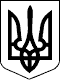 УКРАЇНАВЕРБСЬКА СІЛЬСЬКА РАДАЧЕЧЕЛЬНИЦЬКОГО РАЙОНУ ВІННИЦЬКОЇ ОБЛАСТІРОЗПОРЯДЖЕННЯ16.04.2019                                                                                                                               № 14  Про закінчення опалювального сезону в ЗДО      На виконання пункту 20 статті 42 Закону України «Про місцеве самоврядування в Україні», та в зв’язку із закінченням опалювального сезону з о б о в ‘ я з у ю:        1. Відключити опадення у закладі 15 квітня 2019 року.       2. Завідувачу господарством  КИРИЦЕНКО Л.М. та машиністам (кочегарам) котельні ІЛЬНІЦЬКОМУ Ю.Р. та БЕЗПАЛЬКУ В.Г., відповідальним за стан теплових мереж:2.1. Розпочати роботи по підготовці до опалювального сезону 2019/2020 р.р.2.2. Підготувати необхідку документацію щодо складання актів готовності системи теплопостачання до опалювального сезону.До 01.08.2019 року2.3. Провести технічне обслуговування всього теплового обладнання.До 01.08.2019 2.4. Зробити генеральне прибирання приміщення котельні.До 01.08.2019       3. Контроль за виконаням доаного розпорядження покласти на директора ЗДО Блиндур О.І.Підстава: наказ по Вербському ДНЗ «Тепле гніздечко» № 15-АГ від 15.04.2019 року.  Сільський голова                                                                                                    С. БЛИНДУР